臺北市立松山高級工農職業學校111學年度「世界海洋日」課程活動摘要表活動主題認識海洋及其中的生物認識海洋及其中的生物認識海洋及其中的生物認識海洋及其中的生物辦理日期2023/05/08~05/262023/05/08~05/26活動地點圖書館講師康繼文、王麗華康繼文、王麗華活動時間13：10-15：00活動內容概述活動內容概述活動內容概述活動內容概述活動內容概述圖書館藉由「海洋議題」圖書區的設置，使參與學生能了解臺灣周邊海洋生物的生態現況及資源應用。藉由「閱讀海洋-讀書心得」徵選活動，讓學生能透過閱讀理解認識海洋之美，以及了解當前海洋遭遇的危機。學生從學習中體現對環境尊重及包容的能力以及學會欣賞自然之美並展現學習行動力。圖書館藉由「海洋議題」圖書區的設置，使參與學生能了解臺灣周邊海洋生物的生態現況及資源應用。藉由「閱讀海洋-讀書心得」徵選活動，讓學生能透過閱讀理解認識海洋之美，以及了解當前海洋遭遇的危機。學生從學習中體現對環境尊重及包容的能力以及學會欣賞自然之美並展現學習行動力。圖書館藉由「海洋議題」圖書區的設置，使參與學生能了解臺灣周邊海洋生物的生態現況及資源應用。藉由「閱讀海洋-讀書心得」徵選活動，讓學生能透過閱讀理解認識海洋之美，以及了解當前海洋遭遇的危機。學生從學習中體現對環境尊重及包容的能力以及學會欣賞自然之美並展現學習行動力。圖書館藉由「海洋議題」圖書區的設置，使參與學生能了解臺灣周邊海洋生物的生態現況及資源應用。藉由「閱讀海洋-讀書心得」徵選活動，讓學生能透過閱讀理解認識海洋之美，以及了解當前海洋遭遇的危機。學生從學習中體現對環境尊重及包容的能力以及學會欣賞自然之美並展現學習行動力。圖書館藉由「海洋議題」圖書區的設置，使參與學生能了解臺灣周邊海洋生物的生態現況及資源應用。藉由「閱讀海洋-讀書心得」徵選活動，讓學生能透過閱讀理解認識海洋之美，以及了解當前海洋遭遇的危機。學生從學習中體現對環境尊重及包容的能力以及學會欣賞自然之美並展現學習行動力。活動照片活動照片活動照片活動照片活動照片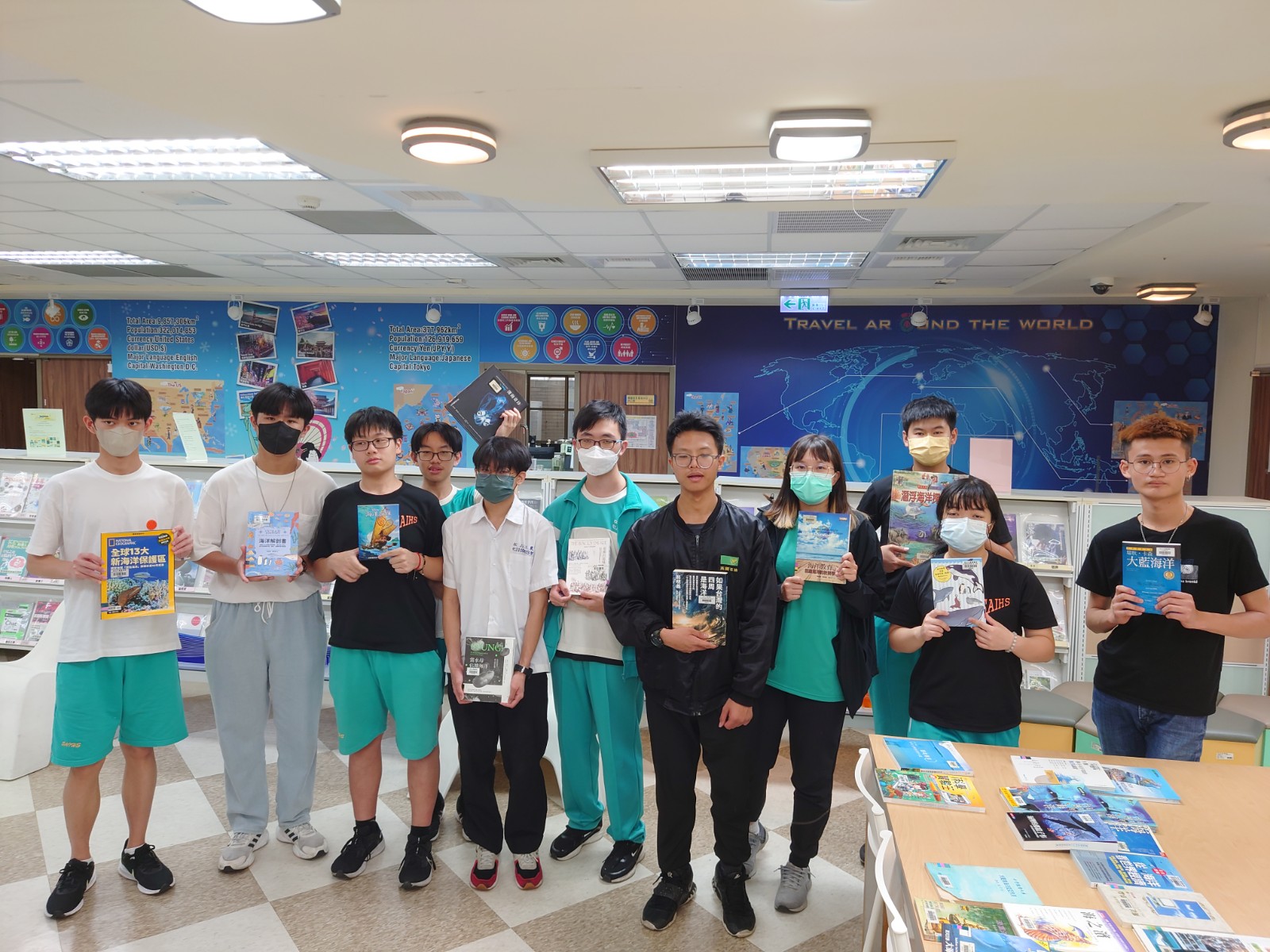 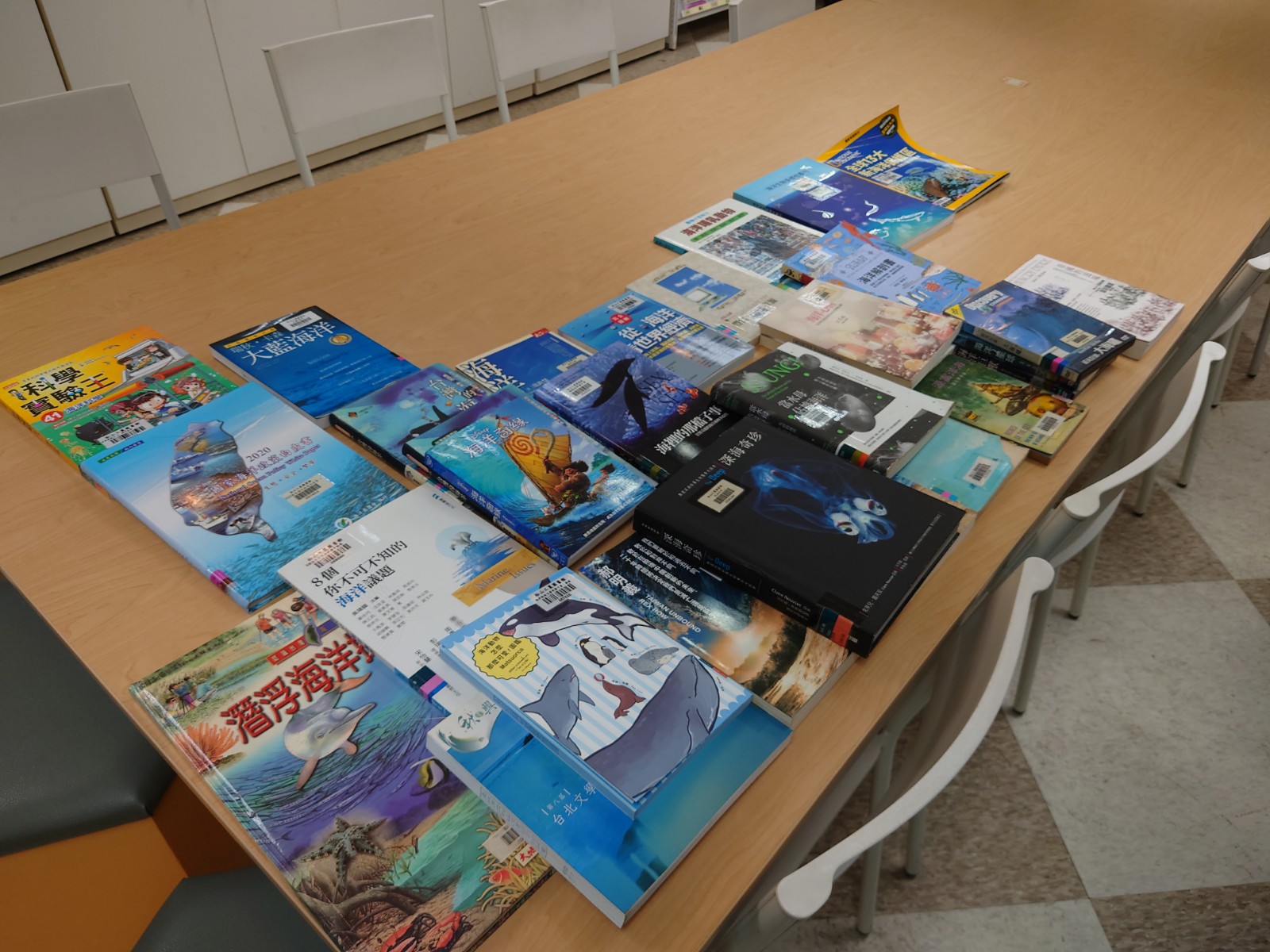 說明: 活動合影說明: 活動合影說明: 海洋圖書分享說明: 海洋圖書分享說明: 海洋圖書分享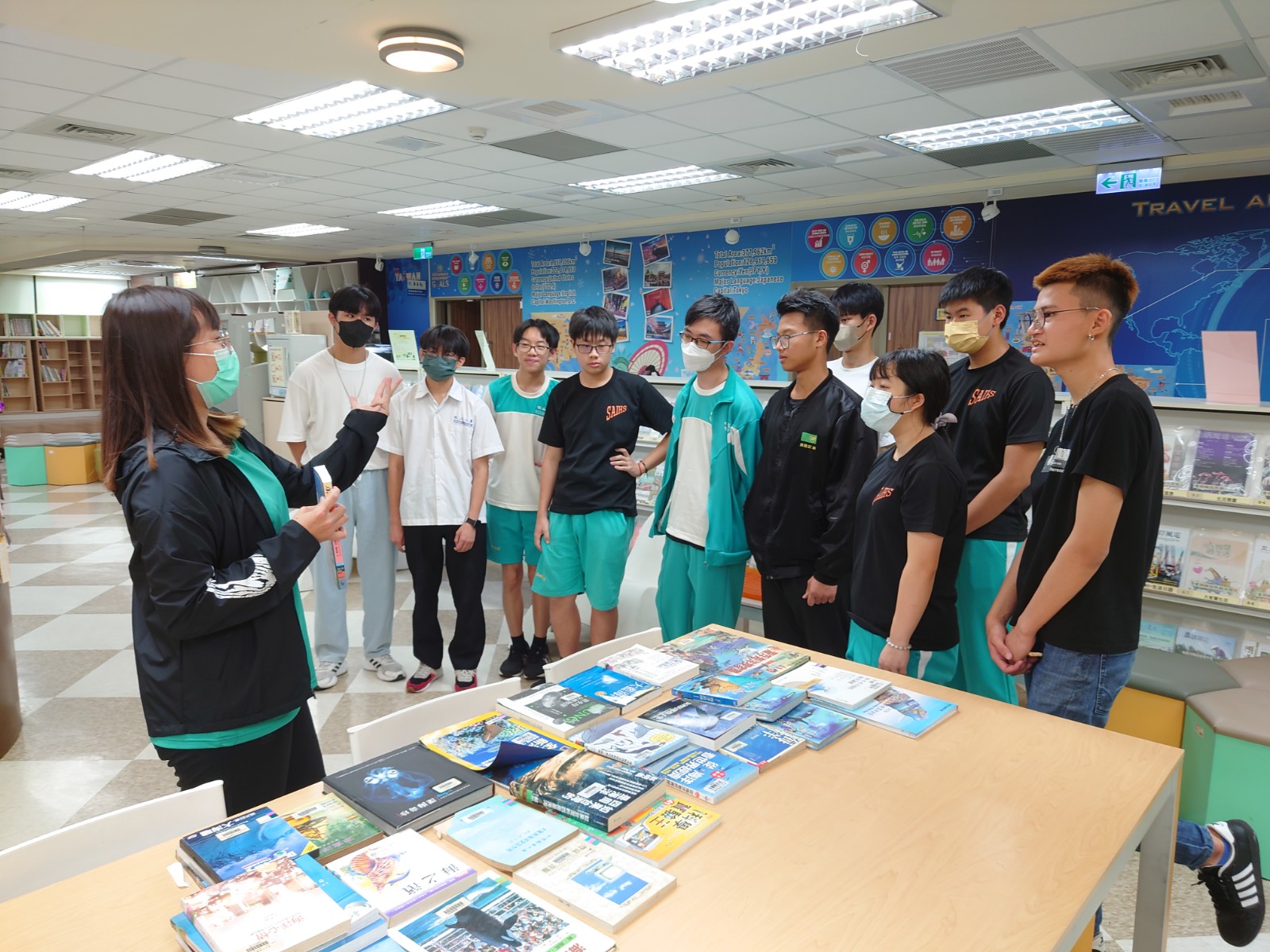 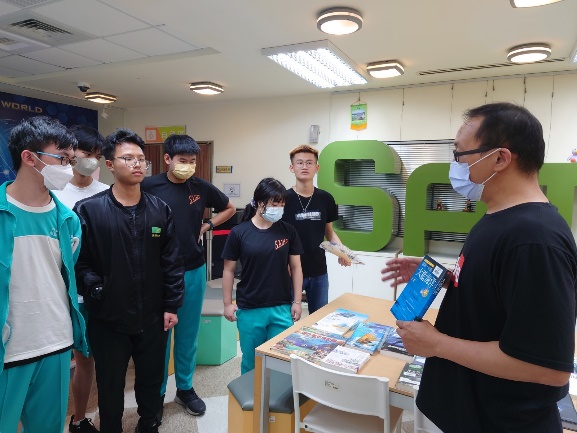 說明: 學生分享海洋心得說明: 學生分享海洋心得說明: 師長講解當前海洋議題說明: 師長講解當前海洋議題說明: 師長講解當前海洋議題